ПОСТАНОВЛЕНИЕАдминистрации муниципального образования «Мамхегское сельское поселение»От 24.06.2019 года №31                                                                                 а.Мамхег«О внесении изменений и дополнений в административный регламент предоставления муниципальной услуги  предоставления муниципальной услуги «присвоения (изменения аннулирования) адреса объекта адресации» утверждённый постановлением от 10.07.2015г. №130В соответствии с Федеральным законом от 1.04.2019г. №48-ФЗ «О внесении изменений в Федеральный закон  об индивидуальном (персонифицированном) учете в системе обязательного пенсионного страхования и отдельные законодательные акты Российской Федерации» , руководствуясь Уставом администрация муниципального образования «Мамхегское сельское поселение»,ПОСТАНОВЛЯЕТ:       1. Внести в административный регламент предоставления муниципальной услуги  предоставления муниципальной услуги «присвоения (изменения аннулирования) адреса объекта адресации» утверждённый постановлением от 10.07.2015г. №130 следующие изменения и дополнения:1)Пункт 3.2. раздела III дополнить новым абзацем 2 по содержанию:  «В Межведомственный запрос о представлении документов и (или) информации, для предоставления муниципальной услуги с использованием межведомственного информационного взаимодействия должен содержать предусмотренный законодательством Российской Федерации идентификатор сведений о физическом лице (при наличии), если документы и информация запрашиваются в отношении физического лица».   2) В раздел V  дополнить новым абзацем 2 по содержанию:Жалоба, поступившая в администрацию муниципального образования «Мамхегское сельское поселение»,  подлежит рассмотрению Главой муниципального образования «Мамхегское сельское поселение», наделенным полномочиями по рассмотрению жалоб, в течение 15 рабочих дней со дня ее регистрации, а в случае обжалования отказа администрации муниципального образования «Мамхегское сельское поселение», в приеме документов у заявителя либо в исправлении допущенных опечаток и ошибок или в случае обжалования нарушения установленного срока таких исправлений - в течение 5 рабочих дней со дня ее регистрации.       2. Разместить настоящее постановление на официальном сайте администрации «Мамхегское сельское поселение» в сети интернет и обнародовать в районной газете «Заря».       3. Контроль за исполнение настоящего постановления оставляю за собой.Глава администрацииМуниципального образования«Мамхегское сельское поселение»                                                          Р.А. Тахумов РЕСПУБЛИКА АДЫГЕЯАдминистрация      МО «Мамхегское сельское                   поселение»                                      385440, а. Мамхег,, ул. Советская,54а. 88-777-3-9-22-34 АДЫГЭ РЕСПУБЛИКМуниципальнэ образованиеу«Мамхыгъэ чъыпIэ кой»иадминистрацие385440, къ. Мамхэгъ,ур. Советскэм, 54а.88-777-3-9-22-34 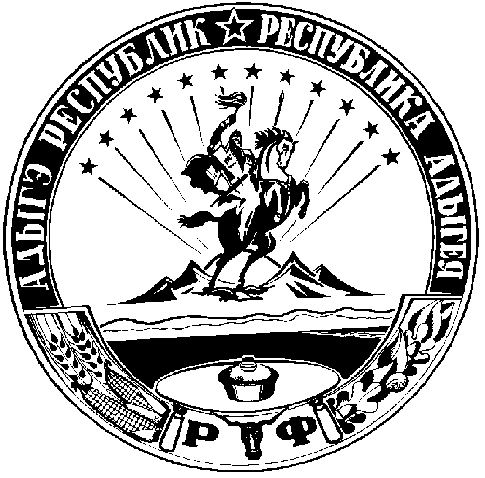 